構造設備の概要（店舗用）店舗の所在地　　　　　　　　　埼玉県○○市××一丁目２番３号　店舗の名称　　　　　　　　　　○○ドラッグ　　　　　　　　　　　【建物の構造等】※１　設備及び区域の詳細を図面に明示すること。【陳列設備等】＊　□については、該当するものにレ点を付ける等して分かるよう記載すること。【図面】　　　　　　　　　　　　　　　　　　　　　　　　　　　作成日　年　月　日建物建物建物建物建物建物建物面積（内法）面積（内法）［  195.05　］m2［  195.05　］m2設備等設備等設備等設備等設備等設備等設備等以下の設備等の有無　（該当する項目について、右列の□にレ点を付ける等して分かるよう記載すること。）以下の設備等の有無　（該当する項目について、右列の□にレ点を付ける等して分かるよう記載すること。）以下の設備等の有無　（該当する項目について、右列の□にレ点を付ける等して分かるよう記載すること。）以下の設備等の有無　（該当する項目について、右列の□にレ点を付ける等して分かるよう記載すること。）以下の設備等の有無　（該当する項目について、右列の□にレ点を付ける等して分かるよう記載すること。）以下の設備等の有無　（該当する項目について、右列の□にレ点を付ける等して分かるよう記載すること。）医薬品を購入等しようとする者が容易に出入りできる構造であり、店舗であることがその外観から明らかである医薬品を購入等しようとする者が容易に出入りできる構造であり、店舗であることがその外観から明らかである医薬品を購入等しようとする者が容易に出入りできる構造であり、店舗であることがその外観から明らかである医薬品を購入等しようとする者が容易に出入りできる構造であり、店舗であることがその外観から明らかである医薬品を購入等しようとする者が容易に出入りできる構造であり、店舗であることがその外観から明らかである換気のための設備を有する※１換気のための設備を有する※１換気のための設備を有する※１換気のための設備を有する※１換気のための設備を有する※１他の店舗販売業の店舗又は薬局の場所、常時居住する場所及び不潔な場所から明確に区別されている他の店舗販売業の店舗又は薬局の場所、常時居住する場所及び不潔な場所から明確に区別されている他の店舗販売業の店舗又は薬局の場所、常時居住する場所及び不潔な場所から明確に区別されている他の店舗販売業の店舗又は薬局の場所、常時居住する場所及び不潔な場所から明確に区別されている他の店舗販売業の店舗又は薬局の場所、常時居住する場所及び不潔な場所から明確に区別されている貯蔵設備を設ける区域は、他の区域から明確に区別されている※１貯蔵設備を設ける区域は、他の区域から明確に区別されている※１貯蔵設備を設ける区域は、他の区域から明確に区別されている※１貯蔵設備を設ける区域は、他の区域から明確に区別されている※１貯蔵設備を設ける区域は、他の区域から明確に区別されている※１医薬品を通常陳列し、又は交付する場所は60 lux以上の明るさを有する医薬品を通常陳列し、又は交付する場所は60 lux以上の明るさを有する医薬品を通常陳列し、又は交付する場所は60 lux以上の明るさを有する医薬品を通常陳列し、又は交付する場所は60 lux以上の明るさを有する医薬品を通常陳列し、又は交付する場所は60 lux以上の明るさを有する冷暗貯蔵が必要な医薬品の取扱冷暗貯蔵が必要な医薬品の取扱冷暗貯蔵が必要な医薬品の取扱有・無冷暗貯蔵のための設備※１有・無有・無毒薬の取扱毒薬の取扱毒薬の取扱有・無鍵のかかる貯蔵設備有・無有・無情報提供するための設備［　１　］カ所２以上の階に医薬品を陳列・交付する場所がある場合、以下に内訳を記載２以上の階に医薬品を陳列・交付する場所がある場合、以下に内訳を記載情報提供するための設備［　１　］カ所内訳：　　　　　階　　　　　カ所、　　　　階　　　　　カ所内訳：　　　　　階　　　　　カ所、　　　　階　　　　　カ所要指導医薬品の取扱の有無及び陳列設備無・有　進入防止措置（要指導医薬品陳列設備から１．２ｍ以内）　鍵をかけた陳列設備　直接手の触れられない陳列設備　陳列せずに貯蔵のみ（貯蔵場所を具体的に記入）　進入防止措置（要指導医薬品陳列設備から１．２ｍ以内）　鍵をかけた陳列設備　直接手の触れられない陳列設備　陳列せずに貯蔵のみ（貯蔵場所を具体的に記入）第一類医薬品の取扱の有無及び陳列設備無・有　進入防止措置（第一類医薬品陳列設備から１．２ｍ以内）　鍵をかけた陳列設備　直接手の触れられない陳列設備　陳列せずに貯蔵のみ（貯蔵場所を具体的に記入）　進入防止措置（第一類医薬品陳列設備から１．２ｍ以内）　鍵をかけた陳列設備　直接手の触れられない陳列設備　陳列せずに貯蔵のみ（貯蔵場所を具体的に記入）指定第二類医薬品の取扱の有無及び陳列設備無・有　情報提供設備から７ｍ以内　進入防止措置（指定第二類医薬品陳列設備から１．２ｍ以内）　鍵をかけた陳列設備　情報提供設備から７ｍ以内　進入防止措置（指定第二類医薬品陳列設備から１．２ｍ以内）　鍵をかけた陳列設備要指導医薬品を販売しない時間帯の有無及び要指導医薬品陳列区画の閉鎖構造要指導医薬品を販売しない時間帯の有無及び要指導医薬品陳列区画の閉鎖構造無・有　　シャッター　　パーティション　　チェーン　　その他（下の欄に具体的に記入）第一類医薬品を販売しない時間帯の有無及び第一類医薬品陳列区画の閉鎖構造第一類医薬品を販売しない時間帯の有無及び第一類医薬品陳列区画の閉鎖構造無・有　　シャッター　　パーティション　　チェーン　　その他（下の欄に具体的に記入）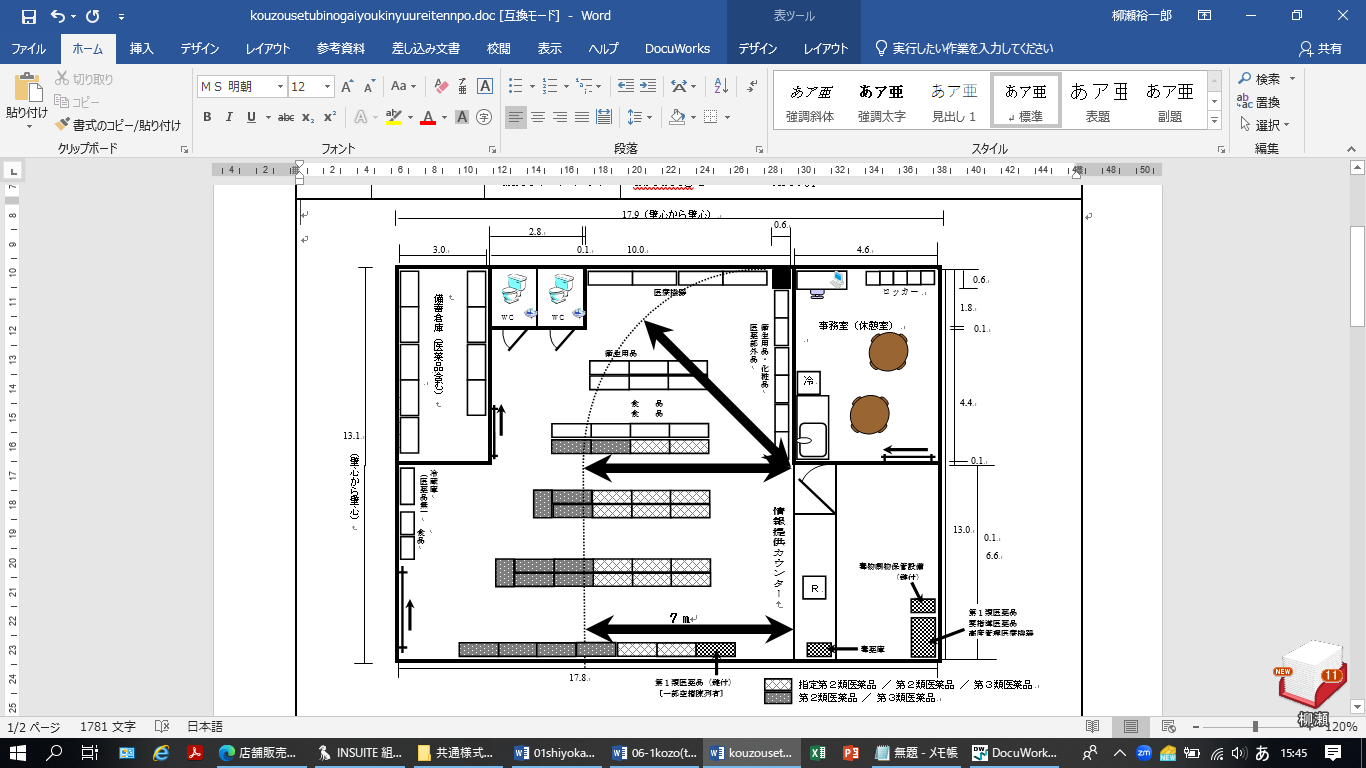 